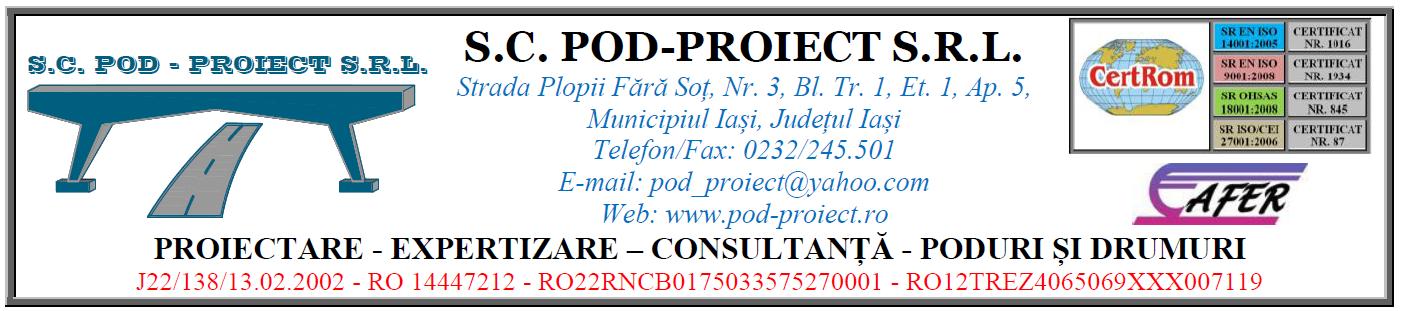 Memoriu de prezentare conform Anexa 5 E din Legea 292 / 2018LUCRĂRI DE REPARAȚII POD PE DN 13C KM 19+336, PESTE SCURGERE, LOCALITATEA SIMONEȘTI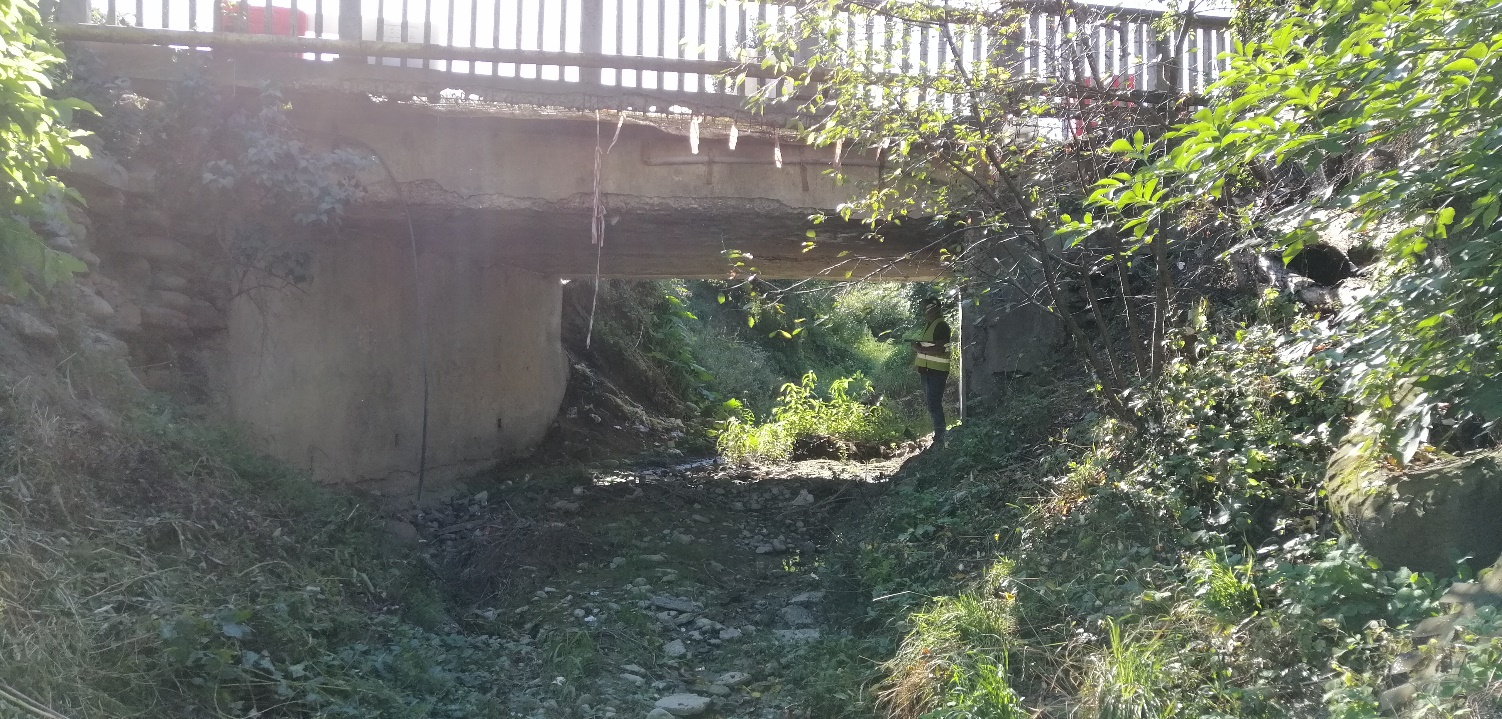 BENEFICIAR: 	C.N.A.I.R. – D.R.D.P. BRASOVELABORATOR:	S.C. POD-PROIECT S.R.L. IAŞIFAZA: 		D.A.L.I.CUPRINS1.PLAN AMPLASAMENT2.PLAN DE SITUATIEA.PIESE SCRISEI.DENUMIREA PROIECTULUI“ LUCRĂRI DE REPARAȚII POD PE DN 13C KM 19+336, PESTE SCURGERE, LOCALITATEA SIMONEȘTI”II.TITULARa) denumire titular:Autoritate contractanta:C.N.A.I.R. S.A. – D.R.D.P. BRASOVb) adresa titular:Strada Mihail Kogalniceanu 13, Brasovtel 0268547687, fax. 0268547697c)reprezentant legal:Stancu Horia – Șef Secție SDN BrașovIII.DESCRIEREA CARACTERISTICILOR FIZICE ALE ÎNTREGULUI PROIECTRezumat al proiectuluiSituatia existentaDrumul național 11, Braşov – Tg. Secuiesc - Oneşti – Bacău, drum european E574, Podul a fost construit in anul 1967, are lungimea totala de 12,80 m si este oblic stanga (70°).Schema statica a podului este grinda simplu rezemata.Podul are partea carosabila are 7,10 m si doua trotuare, cel din dreapta amonte este de 0,70 m, iar cel de pe partea stanga aval de 1,30 m.Suprastractura este alcatuita dintr-o dala din beton armat tumata monolit cu inaltimea de 0,67 m.Infrastructura, (culeele) este realizata din beton simplu si beton armat monolit, fundata direct.Rezemarea dalei se realizeaza direct pe bancheta de rezemare.Racordarile cu terasamentele sunt realizate din taluze inierbate.Pe malul stang amonte exista un zid de sprijin distrus.Nu exista scari, casiuri si guri de scurgere.Calea pe pod este realizata din beton asfaltic.Pentru siguranta circulatiei pietonale exista parapet pietonal din beton.Albia, in amonte de pod, este acoperita cu vegetatie abudenta, sub pod a existat un radier din beton, actualmente distrus.In aval, cursul albiei prezinta maluri inalte si acoperite de vegetatie.Podul a fost dimensionat la solicitarile produse de convoaiele echivalente clasei I de incarcare (A13, S60).Pe perioada de serviciu, podul a suferit o serie de procese majore de degradare, care se vor dezvolta in continuare in ritm accelerat daca nu se iau masuri urgente de stopare a lor prin aplicarea unor lucrări de intervenție.Situatia proiectataPentru aducerea podului la parametrii nomali de exploatare, precum si pentru ridicarea clasei de incarcare (corespunzatoare clasei tehnice a drumului) sunt necesare urmatoarele lucari:Lucrari prevazute la suprastructura podului1. Se deviază circulația rutiera pe o banda de circulație pentru lucru pe jumatate de cale cu semnalizare semaforizata.2. Se limiteaza traficul pe pod pe jumatate de cale la 7,50 tone pe osie.3. Se demolează parapetul pietonal de pe pod si consolele de trotuar ale dalei. Armaturile gasite la demolare se vor indrepta, curata, pasiviza si se vor ingloba in noua structura.4. Se desface imbracamintea caii pe o banda de circulație.5. Se executa lucrări de reparatii la nivelul suprastructurii dalate atat la intrados, extrados si pe fetele laterale:Se demolează stratul de beton degradat de pe fata;Se curăța de rugina barele de armatura corodate si se pasivizează;Se închid fisurile si se injectează crăpăturile; Se reface secțiunea dalei cu betoane/mortare speciale cu întărire rapida.Se vopsește cu o vopsea de protecție anticoroziva fata văzută a suprastructurii dalate.6. Se executa o placa de suprabetonare din beton armat C35/45 in conlucrare cu suprastructura dalata existenta.Placa de suprabetonare va asigura un gabarit pentru partea carosabila de 7,80m si doua trotuare denivelate cu latimea de 1,00m.Delimitarea trotuarului de partea carosabila se va face prin borduri inalte prefabricate. 7. Se repeta aplicarea lucrărilor pe cealaltă jumătate din lățimea caii.Pe perioada executiei lucrarilor prevazute la suprastructura, circulaţia rutieră se poate desfăşura pe jumătate de cale cu măsuri de restricţie si semnalizare corespunzătoare, si cu limitarea traficului pentru autovehicule cu greutatea maxima de 7,50 tone pe osie.Lucrari de rabilitare prevazute la infrastructura podului1. Se deviază albia scurgerii, alternativ, pe jumătate din lățimea albiei, astfel încât sa se asigure accesul la fiecare culee.2. Se executa lucrări de reparatii la nivelul elevației culeelor:Se executa o săpătura in terasamentele pana la nivelul cotei rostului elevatie fundatie, la fiecare element de infrastructura.Se demolează stratul de beton degradat de pe fata elevației fiecărui element de infrastructura, de la nivelul rostului elevație-fundație, pana fata superioară a banchetei de rezemare;Se curăța de rugina barele de armatura corodate si se pasivizează;Se închid fisurile si se injectează crăpăturile; Se reface secțiunea elevației infrastructurilor cu betoane speciale cu întărire rapida.Se vopsește cu o vopsea de protecție anticoroziva fata văzută a elevației fiecărui element de infrastructura.3. Se reface consola de trotuar pe zona zidurilor intoarse si zidul de garda la noile cote impuse de gabaritul transversal si de placa de suprabetonare. Refacerea caii pe pod1. Se monteaza hidroizolatia poliuretanica direct peste placa de suprabetonare.2. Se executa un strat de protectie a hidroizolatie din beton asfaltic BA8 in grosime de 3cm.3. Se monteaza parapetii de siguranta sub forma de borduri inalte prefabricate.4. Se executa imbracamintea rutiera pe zona carosabila dintr-un strat de BAP16 in grosime de 4cm peste care se dispune un strat de uzura din MAS16 in grosime de 4cm.5. Se monteaza dispozitivele de acoperire a rosturilor la capetele podului.6. Se monteaza parapetul pietonal pe pod alcatuit din profile deschise zincate.7. Se executa corodanele de impermeabilizare.Lucrari la rampe de acces1. Se executa dala de racordare cu lungimea de 4,0m pe ambele rampe.2. Racordarea podului cu terasamentele se va realiza cu aripi noi din beton armat. Fundatia aripilor este prevazuta din beton armat clasa C25/30 iar elevatia din beton armat C35/45.In spatele aripilor se executa un dren din zidarie uscata cu evacuare spre albie prin barbanane din tuburi PVC ø110mm.Fata vazut a aripilor se vopsește cu o vopsea de protecție anticoroziva.3. Se reabiliteaza structura rutiera pe 25ml in spatele podului ce reprezinta zona de amenajare a rampelor de acces. Structura rutiera pe rampe va avea urmatoarea stratificatie pe 10ml in spatele podului:- geotextil cu rol anticontaminant;- strat de forma din balast 10 cm- strat de fundatie din balast 30 cm;- strat de balast stabilizat 25 cm;- strat de legatura BAD22,7 – 6 cm;- strat de uzura MAS16 – 4 cm.In continuare, pe 15ml, structura rutiera pe rampe va avea urmatoarea stratificatie:- frezare structura rutiera existenta;- strat de legatura BAD22,7 – 6 cm;- strat de uzura MAS16 – 4 cm.Pe perioada executiei lucrarilor reabilitare a structurii rutiere pe rampe de acces, circulaţia rutieră se poate desfăşura pe jumătate de cale cu măsuri de restricţie si semnalizare corespunzătoare.Reabilitare structurii rutiere pe rampele de acces ale podului prevede pastrarea liniei rosii existente a drumului.Lucrari in albieAlbia se curata de depunerile aluvionare de vegetatie si se calibreaza pe sectiunea centrala pe o lungime de 50ml (masurati in continuarea aripilor) atat amonte cat si aval. La capetele pereului se executa o grinda din beton transversla cu sectiunea 0,50x1,00m. In continuare pe lungimea a 3,00m se executa un prism din anrocamente, cu rolul de a împiedica subspalarea pereului.Justificarea necesităţii proiectuluiConform art. 21 din “Instructiunile tehnice pentru stabilirea starii tehnice a unui pod” indicativ AND 522-2002 la un indice al starii tehnice Ist = 37, podul se incadreaza in clasa IV a starii tehnice - STARE NESATISFACATOARE - Elementele constructive sunt intr-o stare avansata de degradare - fiind necesare in acest caz lucrari de reabilitare, inlocisirea unor elemente..Pentru aducerea podului la parametrii nomali de exploatare, precum si pentru ridicarea clasei de incarcare (corespunzatoare clasei tehnice a drumului) sunt necesare lucrari de reabilitare.Valoarea investiţiei2.188.491,40 leiPerioada de implementare propusăLucrările de constructie se vor desfăşura pe perioada a 9 luni de zile.Planşe reprezentând limitele amplasamentului proiectului, inclusiv orice suprafaţă de teren solicitată pentru a fi folosită temporar (planuri de situaţie şi amplasamnetele)Anexăm plan amplasamnet, plan de situaţieO descriere a caracteristicilor fizice ale întregului proiect, formele fizice ale proiectului (planuri, clădiri, alte structuri, materiale de construcţie şi altele).Caracteristici geometrice ale podului:Tipul podului:după schema statica 				dala simplu rezematadupă structura de rezistenta			pod dalat din beton armatdupă modul de execuție			- pod dalat din beton armat turnat monolitoblicitate					- oblicitate 700Numărul de deschideri:			- o deschidere - Lățimea parții carosabile:			- 7,80 m- Lățimea totala a podului:			- 7,80 + 2 x 1,00 + 2 x 0,25 = 10,30 m- Lungimea totala a podului:			- 12,90 m- Aparate de reazem: 				- rezemare directa- Tip infrastructuri:  				- 2 culei cu elevații masive din beton armat- Tip fundații:					- directe- Tipul îmbrăcămintei pe pod			- beton asfaltic- Parapete pietonali:				- parapet metalic- Parapete de siguranță:			- borduri înalte- Racordări cu terasamentele:			- aripi din beton armatprofilul si capacitatile de productieNu este cazul.descrierea instalatiei si a fluxurilor tehnologice existente pe amplasamentNu este cazul.descrierea proceselor de producţie ale proiectului propus, în funcţie de specificul investiţiei, produse şi subproduse obţinute, mărimea, capacitatea;Nu este cazul. materii prime, energia și combustibilii utilizați, cu modul de asigurarea a acestoraPrincipalele resurse naturale folosite sunt: agregate minerale (piatră spartă, balast, pietriş, nisip);apă.Materiile prime ca betonul si mixturile asfaltice nu se vor prepara pe amplasamentul lucrării, el se vor prepara şi va fi transportat cu mijloace de transport specifice de la staţiile de betoane si asfalt din zona punctelor de lucru.Materiale prefabricate vor fi fabricate conform dimensiunilor stabilite şi vor putea fi aduse din locaţii unde există fabrici specializate. Emulsia cationică pentru amorsare straturi bituminoase, vopseaua şi diluantul pentru marcaje vor fi aduse pe amplasamentul lucrării în recipienţi etanşi din care vor fi descărcate în utilajele de lucru specifice aplicării lor.Vopselele şi diluanţii utilizate în cadrul lucrărilor de întreţinere, protecţie şi marcaje rutiere, vor fi aduse în recipienţi etanşi din care vor fi descărcate în utilajele de lucru specifice. Bidoanele goale vor fi restituite producătorilor sau distribuitorilor, după caz.Energia electrică necesară desfăşurării activităţilor de construcţie, va fi furnizată din sistemul energetic naţional, prin branşarea la reţeaua locală de energie electrică sau de grupuri electrogene ale constructorului.Alimentarea cu carburanti a utilajelor şi mijloacelor de transport va fi efectuată cu cisterne auto, ori de câte ori va fi necesar.Utilajele cu care se va lucra vor fi aduse în şantier în perfectă stare de funcţionare, având făcute reviziile tehnice şi schimburile de lubrifianţi. Schimbarea lubrifianţilor se va executa după fiecare sezon de lucru în ateliere specializate, unde se vor efectua şi schimburile de uleiuri hidraulice şi de transmisie.Aceste materii vor fi în concordață cu prevederile H.G. 766/1997 și a legii 10/1995 privind obligativitatea utilizării de materiale agrementate, la execuția lucrării.racordarea la reţelele utilitare existente în zonă;Nu este cazul.descrierea lucrărilor de refacere a amplasamnetului în zona afectată de execuţia investiţiei;După finalizarea lucrărilor de execuție, se vor lua măsuri de redarea în folosință a terenului pe care a fost amenajat punctul de lucru. În cazul în care se constată o degradare a acestora vor fi aplicate măsuri de reconstrucție ecologică.La finalul lucrarilor de executie, vehiculele si utilajele folosite vor fi indepartate de pe amplasament.Platforma organizarii de santier va fi dezafectata permitand revenirea la folosinta anteriaora. Se va curata terenul de posibile resturi de materiale de constructie. Se va asterne un strat de pamant de caliatate similara cu cel din zona invecinata amplasamentului organizarii de santier, apoi se va asterne un strat de sol vegetal la suprafata terenului astfel incat sa permita desfasurarea activitatilor anteriore.Deseurile generate vor fi eliminate de pe amplasament si transportate de o firma autorizata catre un depozit conform.In cazul unor scurgeri de motorina sau uleiuri, vor fi luate imediat masuri de colectare si prevenire sau inlaturare a poluarii solului, pentru a preveni infiltararea in adancime spre apa subterana.căi noi de acces sau schimbări ale celor existenteTraficul rutier și pietonal se va desfășura semaforizat pe jumătate de cale.resurse naturale folosite în construcţie si functionareResursele naturale utilizate în lucrările de reabilitare a podului sunt agregatele minerale (balast, nisp), piatră spartă.Produsele de balastieră vor fi asigurate din staţiile de sortare din zonă.metode folosite în constructie/demolare;Principalele metode de constructie folosite sunt prezentate mai sus in cadrul lucrarilor propuse unde sunt descrise pe larg principalele lucrari de reparatii ale podului.Metodele ce vor fi folosite la realizarea lucrarilor vor fi în conformitate cu cerințele tehnice și legale în vigoare (prevederile normelor şi standardelor în vigoare în România şi a normelor UE), în conformitate cu caietele de sarcini care stau la baza atribuirii lucrărilor de execuţie.În cadrul lucrărilor de constructie sunt prevăzute lucrări de demolare prin tehnologii de demolare manuale şi mecanizate.Demolarea elementelor se execută manual sau prin utilaje mecanizate, îngrijit, cu utilaje si echipamente necesare, respactand masurile de protectia muncii.Pe perioada executării lucrărilor se va asigura îndepărtarea materialelor demontate în aşa fel încât să nu se obstrucţioneze procesul tehnologic de execuţie.Ordinea de desfacere a lucrărilor de construcţii va fi în principiu inversă ordinii operaţiunilor de montaj folosite la realizarea construcţieiÎn vederea uşurării sortării materialelor ce urmează a fi recuperate, pentru utilizare ca atare sau după reciclare, demolarea se va face în etape succesive; în fiecare etapă urmează a fi desfăcute lucrări de construcţii cuprinzând acelaşi tip de materiale, care se va evacua din zona de lucru înainte de începerea etapei următoare.Elementele nerecuperate ca atare se vor fragmenta la dimensiuni de gabarit corespunzătoare mijloacelor de ridicare şi transport disponibile, respectiv a utilajelor de prelucrare în vederea reciclării.planul de execuţie, cuprinzând faza de construcţie, punere în funcţiune, exploatare, refacere şi folosire ulterioară;Lucrarile de reabilitare a podului parcurg următoarele etape tehnologice:Pregătirea organizării de şantier;Lucrari la suprastructura;Lucrari la nivelul caii;Lucrari la infrastructura;Lucrari la nivelul racordarii cu terasamentele;Lucrari la nivelul albiei;Dezafectarea organizării de şantierDurata lucrărilor de construire este de 9 luni.După realizarea lucrărilor de reabilitare a podului, podul se va da în exploatare urmând ca în perioada de exploatare să fie aplicate lucrări de reparaţii curente.relaţia cu alte proiecte existente sau planificate;Obiectivul de investiţie nu va fi în relaţie cu alte proiecte existente sau planificate.detalii privind alternativele care au fost luate în considerare;Nu este cazul.alte activităţi care pot apărea ca urmare a proiectului (de exemplu, extragerea de agregate, asigurarea unor noi surse de apă, surse sau linii de transport al energiei, creşterea numărului de locuinţe, eliminarea apelor uzate şi a deşeurilor);Deşeurile rezultate din activitatea proprie a fiecărui antrepenor se vor colecta din frontul de lucru, se vor transporta si depozita temporar la punctul de colectare propriu din incinta şantierului. Activitatea se va organiza si desfasura controlat si sub supraveghere, astfel incat cantitatea de deşeuri in zona de lucru sa fie permanent minima pentru a nu induce factori suplimentari de risc din punct de vedere al securităţii si sanatatii muncii.Evacuarea deşeurilor din incinta şantierului se va face numai cu mijloace de transport adecvate şi numai la gropi de gunoi autorizate.Zonele de depozitare intermediara temporara a deşeurilor vor fi amenajate corespunzător, delimitate, împrejmuite si asigurate împotriva pătrunderii neautorizate si dotate cu containere recipienti / pubele adecvate de colectare, de capacitate suficienta si corespunzătoare din punct de vedere al protecţiei mediului.Conform prevederilor legale se va asigura colectarea selectiva a deşeurilor pentru care se impune acest lucru.alte autorizaţii cerute pentru proiectPentru realizarea lucrarilor s-a obtinut Certificatul de Urbanism nr. 35/31.10.2019, emis de Consiliul Local al comeunei Simionești.IV.DESCRIEREA LUCRĂRILOR DE DEMOLARE NECESAREplanul de execuţie a lucrărilor de demolare, de refacere şi folosire ulterioară a terenului;Lucrările de demolare din prezenta documentaţie sunt reprezentate de lucrări de demolare a parapetului, si a betonului degradat de pe infrastructură și suprastructură, demolarea sistemului rutier.Etapele de demolare:Se demoleaza parapetul,Se betonul degradat de pe infrastructură și suprastructură.Se demoleaza sistemul rutier.descrierea lucrărilor de refacere a amplasamnetului;După finalizarea lucrărilor de reabilitare, se vor lua măsuri de redarea în folosință a terenului pe care a fost amenajat punctul de lucru. În cazul în care se constată o degradare a acestora vor fi aplicate măsuri de reconstrucție ecologică.La finalul lucrarilor de reabilitare a podului, vehiculele si utilajele folosite vor fi indepartate de pe amplasament.Platforma organizarii de santier va fi dezafectata, permitand revenirea la folosinta anteriaora. Se va curata terenul de posibile resturi de materiale de constructie. Se va asterne un strat de pamant de caliatate similara cu cel din zona invecinata amplasamentului, apoi se va asterne un strat de sol vegetal la suprafata terenului stfel incat sa permita desfasurarea activitatilor anteriore.Deseurile generate vor fi eliminate de pe amplasament si transportate de o firma autorizata catre un depozit conform.In cazul unor scurgeri de motorina sau uleiuri, vor fi luate imediat masuri de colectare si prevenire sau inlaturare a poluarii solului, pentru a preveni infiltararea in adancime spre apa subterana.căi noi de acces sau schimbări ale celor existente, după caz;Traficul rutier și pietonal se va desfășura semaforizat pe jumătate de cale.metode folosite în demolare;In cadrul lucrarilor prezentate in documentatie este necesar demolarea parapetului beton degradat de pe suprastructură și infrastructură. În cadrul lucrărilor sunt prevăzute lucrări de demolare prin tehnologii de demolare manuale şi mecanizate.Demolarea elementelor se execută manual sau prin utilaje mecanizate, îngrijit, cu utilaje si echipamente necesare, respactand masurile de protectia muncii.Pe perioada executării lucrărilor se va asigura îndepărtarea materialelor demontate în aşa fel încât să nu se obstrucţioneze procesul tehnologic de execuţie.Ordinea de desfacere a lucrărilor de construcţii va fi în principiu inversă ordinii operaţiunilor de montaj folosite la realizarea construcţiei.În vederea uşurării sortării materialelor ce urmează a fi recuperate, pentru utilizare ca atare sau după reciclare, demolarea se va face în etape succesive; în fiecare etapă urmează a fi desfăcute lucrări de construcţii cuprinzând acelaşi tip de materiale, care se va evacua din zona de lucru înainte de începerea etapei următoare.Elementele din beton armat nerecuperate ca atare se vor fragmenta la dimensiuni de gabarit corespunzătoare mijloacelor de ridicare şi transport disponibile, respectiv a utilajelor de prelucrare în vederea reciclării.detalii privind alternativele care au fost luate în considerare;Nu este cazul.alte activităţi care pot apărea ca urmare a  demolării (de exemplu, eliminarea deşeurior)- Deşeurile reciclabile – plastic, hârtie, carton, lemn, sticla, metal, diverse ambalaje, etc se vor precolecta în recipiente separate și vor fi predate operatorului de servicii publice de salubrizare sau se vor valorifica la unităţile de profil.- Constructorul se va stabili în urma licitației iar firma de construcții care va realiza lucrările de execuție ale prezentului obiectiv, va fi obligată să încheie un contract cu o societate specializată autorizată pentru colectarea și transportarea deșeurilor rezultate în urma construirii podului.V. DESCRIEREA AMPLASĂRII PROIECTULUIdistanţa faţă de graniţe pentru proiectele care cad sub incidenţa Convenţiei privind evaluarea impactului asupra mediului în context transfrontieră, adoptată la Espoo la 25 februarie 1991, ratificată prin Legea nr. 22/2001, cu completările ulterioare; Nu este cazul.localizarea amplasamentului în raport cu patrimoniul cultural potrivit Listei monumentelor istorice, actualizată, aprobată prin Ordinul ministrului culturii şi cultelor nr. 2.314/2004, cu modificările ulterioare, şi Repertoriului arheologic naţional prevăzut de Ordonanţa Guvernului nr. 43/2000 privind protecţia patrimoniului arheologic şi declararea unor situri arheologice ca zone de interes naţional, republicată, cu modificările şi completările ulterioare;Nu este cazul.-hărţi, fotografii ale amplasamentului care pot oferi informaţii privind caracteristicile fizice ale mediului, atât naturale, cât şi artificiale, şi alte informaţii privind: folosinţele actuale şi planificate ale terenului atât pe amplasament, cât şi pe zone adiacente acestuia; politici de zonare şi de folosire a terenului; arealele sensibile;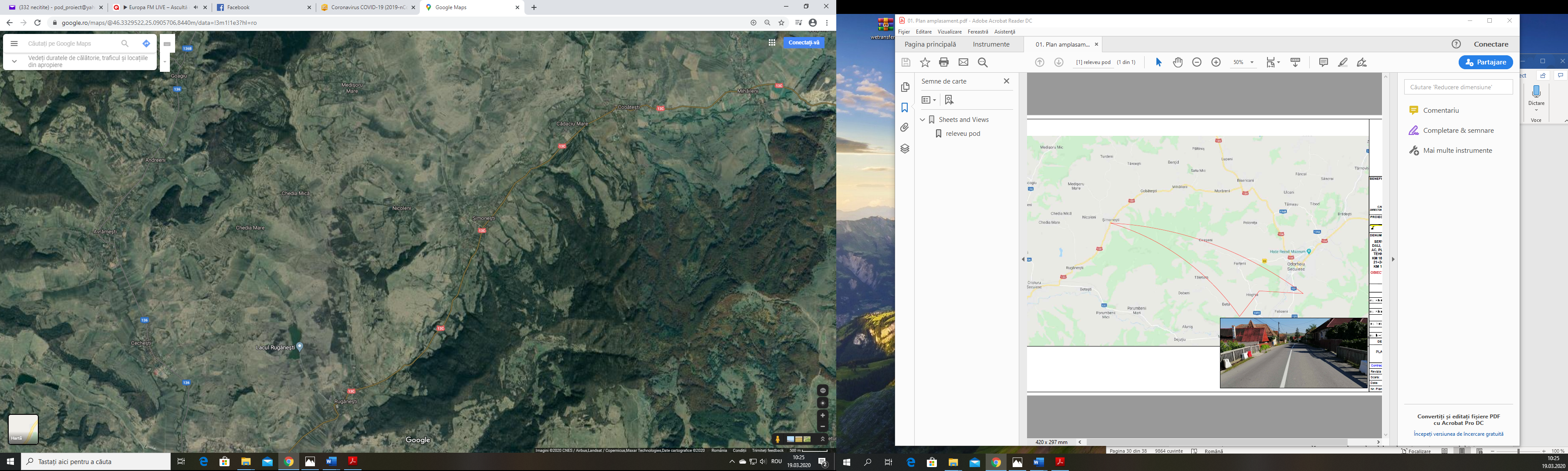 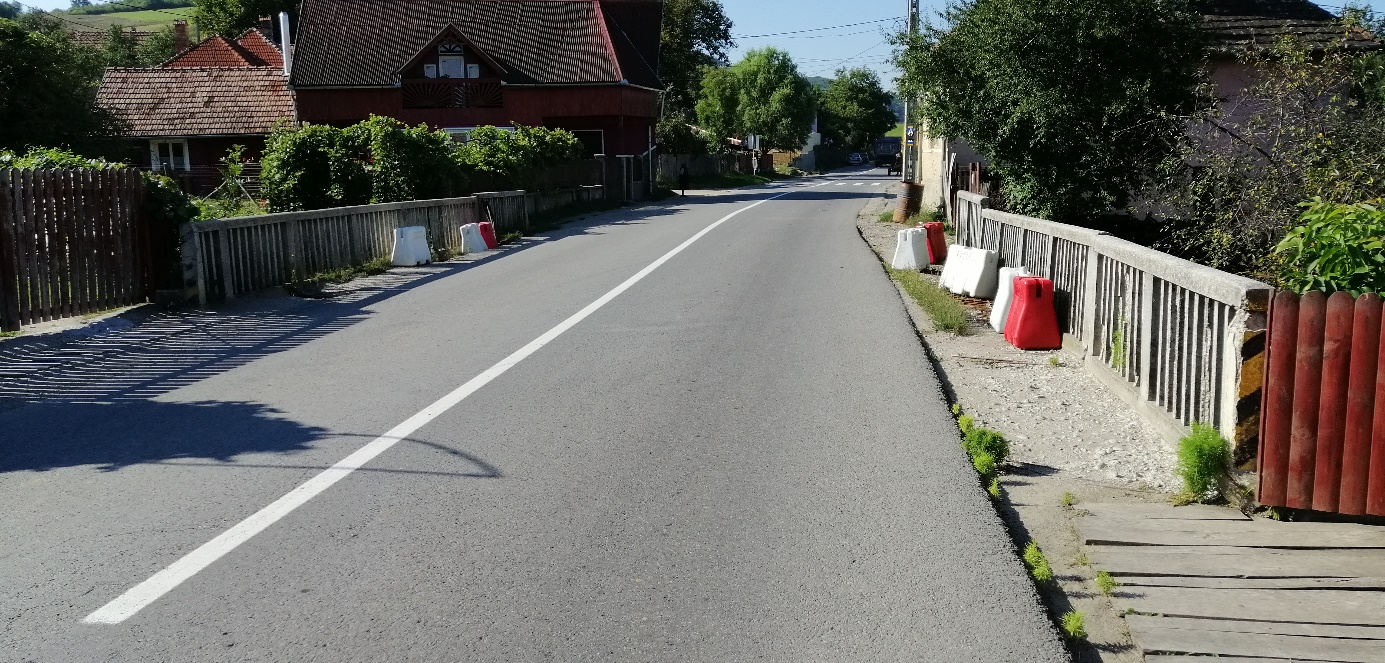 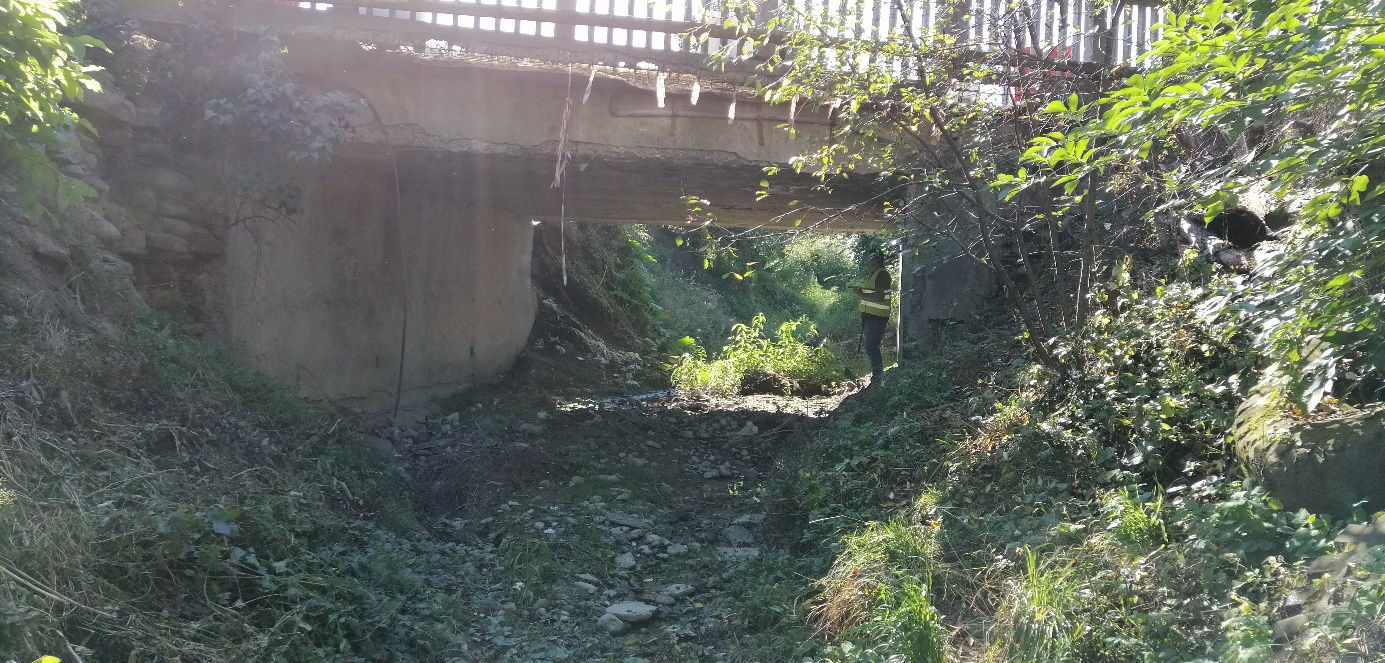 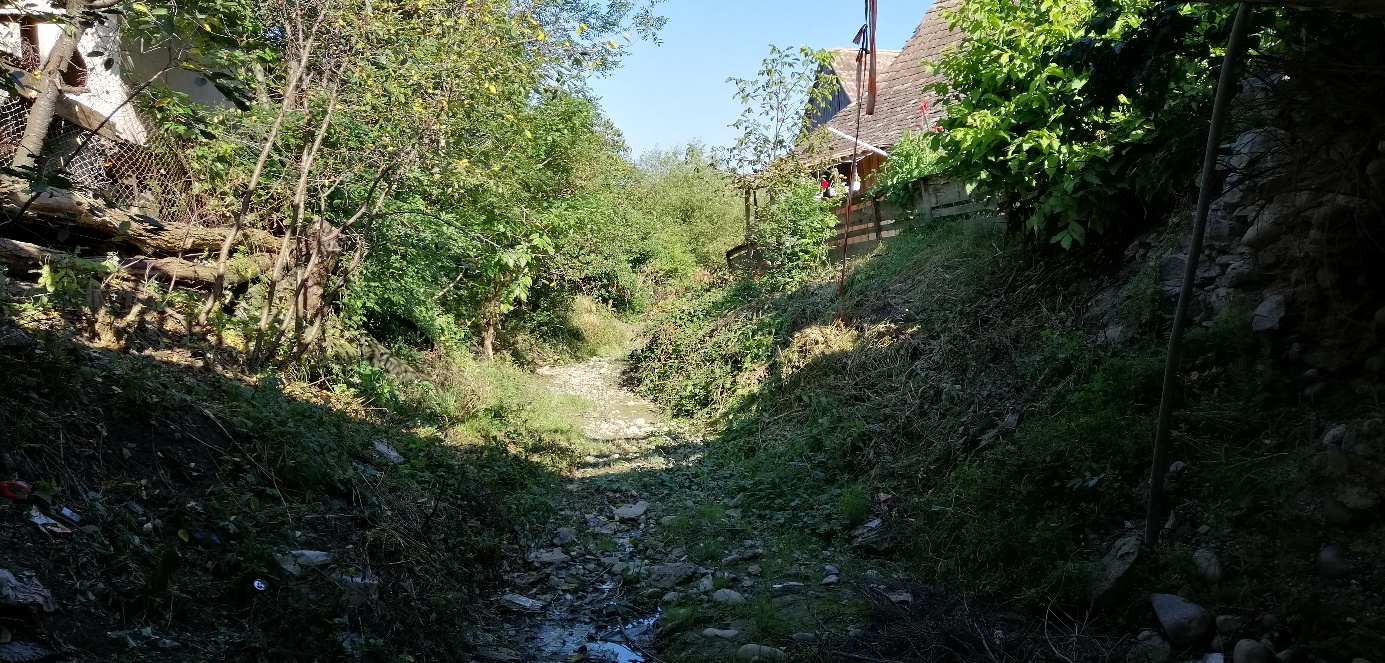 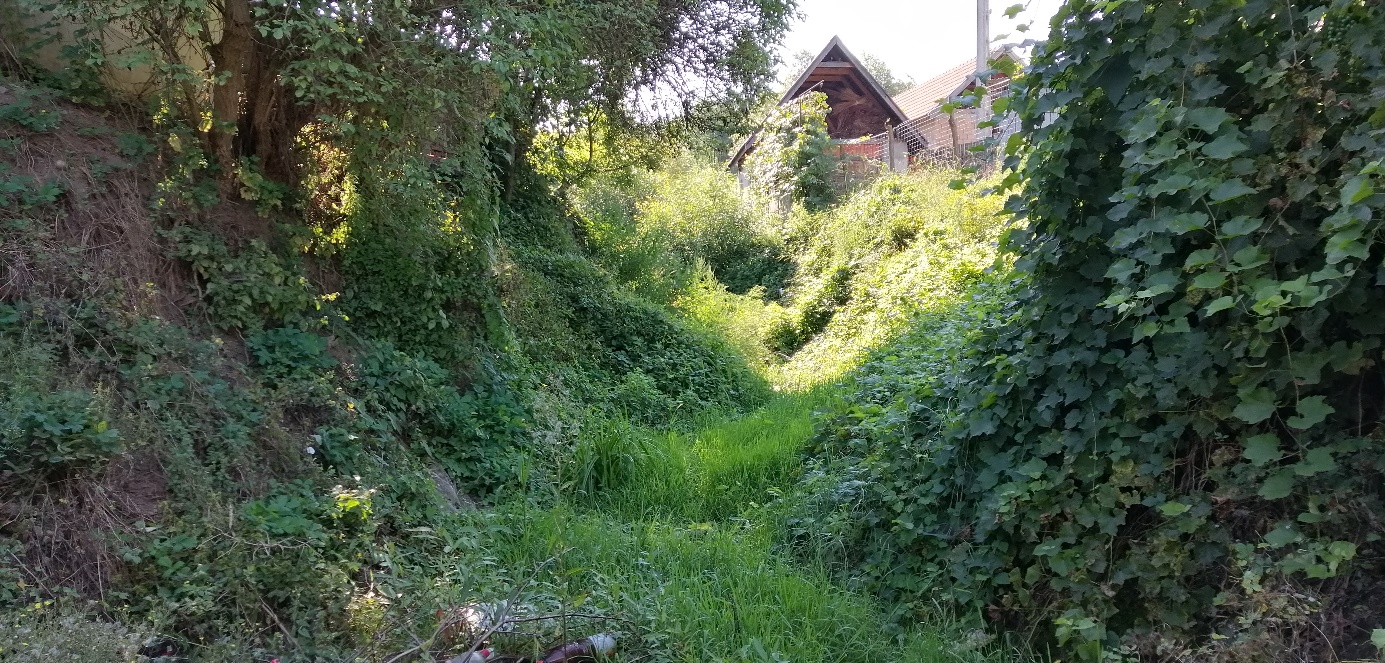 Folosinta actuala a terenului pe care este amplasat podul este cale de comunicatie -drum. Prin lucrarile prevazute in proiect nu se modifica destinatia acestui teren.- coordonatele geografice ale amplasamentului proiectului, care vor fi prezentate sub formă de vector în format digital cu referinţă geografică, în sistem de proiecţie naţională Stereo 1970;Amplasamentul lucrarilor este situat in judetul Harghita, intravilan satului Simionești, comuna Simionești, pe drumul national DN 13C, km 19+336, supratraversand un curs de apă necadastrat.Coordonate STEREO 70S1 – X = 508305.352     Y = 537015.401S2 – X = 508318.558     Y = 537008.645detalii privind orice variantă de amplasament care a fost luată în considerare.Nu este cazulVI. DESCRIEREA TUTUROR EFECTELOR SEMNIFICATIVE POSIBILE ASUPRA MEDIULUI ALE PROIECTULUI, ÎN LIMITA INFORMAŢIILOR DISPONIBILESurse de poluanţi şi instalaţii pentru reţinerea, evacuarea şi dispersia poluanţilor în mediu:a) Protecţia calităţii apelor:a.1)	sursele de poluanţi pentru ape, locul de evacuare sau emisarul;In timpul derularii lucrarilor, nu se estimeaza deversari de fluide sau alte materiale poluante in emisii de suprafata sau contaminarea apei freatice. Pot aparea surse accidentale de poluanti (combustibili) pe sol, care pot ajunge in apa freatica, dar cu probabilitate redusa si in cantitati controlabile.Pentru evitarea antrenarii poluantilor scapati accidental pe sol, care pot fi infiltrati in apele subterane, respectiv pentru evitarea unor scurgeri accidentale de combustibil sau materiale in apele de suprafata se vor lua urmatoarele masuri:verificarea periodica si mentinerea intr-o stare tehnica corespunzatoare a tuturor utilajelor si mijloacelor de transport auto utilizate;respectarea normelor privind manipularea materialelor utilizate atat in timpul transportului cat si in timpul punerii in opera;nu se vor depozita materiale în albie;Constructorul va asigura preluarea eventualelor pierderi de materiale rezultate in timpul demolarii prin amplasarea unor prelate in zona de lucru astfel incat aceste pierderi sa poata fi recuperate fara a afecta calitatea apei;a.2)	staţiile şi instalaţiile de epurare sau de preepurare a apelor uzate prevăzute;Pentru lucrarile de reabilitare a podului, prevazute in proiect nu sunt prevăzute depozite permanente sau temporare de materiale care să poată fi spălate de apele pluviale, astfel că nu este cazul unor amenajări speciale pentru colectarea şi epurarea apelor uzate.În cadrul punctului de lucru, constructorul are obligaţia să asigure amplasarea unor WC-uri ecologice.În concluzie nu apare o poluare semnificativă a reţelei hidrografice naturale şi nici a apelor subterane.b) Protecţia aerului:b.1)	sursele de poluanţi pentru aer, poluanţi, inclusiv surse de mirosuri;Sursele de poluare a aerului vor fi diferenţiate funcţie de specificul lucrărilor şi anume vor fi constituite din activitatea desfăşurată pe amplasamentul lucrării precum şi de traficul pe drumurile de acces la amplasament.Emisiile din timpul desfăşurării lucrărilor de reabilitare sunt asociate în principal cu manevrarea şi transportul unor materiale. Emisiile de praf variază adesea în mod substanţial de la o zi la alta, funcţie de operaţiile specifice, condiţiile meteorologice dominante, modul de transport a materialelor.Pentru zona care face obiectul prezentului studiu, emisiile poluante în amplasamentul lucrărilor pot proveni de la:excavaţii şi încărcarea materialului excavat în vederea transportului către locurile de depozitare;traficul aferent lucrarilor de constructii;sursele mobile de combustie specifice transportului auto;În zona care face obiectul prezentului studiu nu există surse stabile de emisii poluante. Calitatea aerului din zona lucrărilor va fi astfel influenţată de activităţile de şantier. Principalii poluanţi care se emană în atmosferă în perioada de construcţie, rezultaţi de la arderea carburanţilor în motoare, de la circulaţia autovehiculelor şi manevrarea materialelor sunt praful, monoxidul de carbon, plumbul, oxidul de azot, dioxidul de carbon şi hidrocarburile. Toate acestea vor aduce un aport de poluanţi ai aerului în zona lucrărilor, ca şi pe căile de acces.Cea mai defavorabilă situaţie este cea în care toate utilajele sunt în funcţiune, lucru care este exclus, datorită faptului că utilajele necesare desfăşurării lucrărilor nu vor lucra simultan.În perioada de executie a lucrarilor de reabilitare a podului trebuie luate o serie de măsuri care vor permite reducerea impactului asupra aerului:Utilajele vor fi periodic verificate din punct de vedere tehnic;O altă posibilitate de limitare a emisiilor de substanțe poluante provenite de la utilaje constă în folosirea de utilaje camioane de generație recentă prevăzute cu sisteme performante de minimizare și reținere a poluanților în atmosferă.Transportul materialelor fine se a face pe cât posibil acoperit. Drumurile pot fi udate periodic.Se consideră că betonul și asfaltul folosit să fie aduse de la o staţie în funcţiune, care are autorizaţie de mediu.b.2)	instalaţiile pentru reţinerea şi dispersia poluanţilor în atmosferă;Sursele de impurificare a atmosferei asociate activităţilor care vor avea loc în amplasamentul obiectivului sunt surse libere, diseminate pe suprafaţa pe care au loc lucrările, având cu totul alte particularităţi decât sursele aferente unor activităţi industriale sau asemănătoare. Ca urmare, nu se poate pune problema unor instalaţii de captare - epurare - evacuare în atmosferă a aerului impurificat şi a gazelor reziduale.c) Protecţia împotriva zgomotului şi vibraţiilor:c.1)	 sursele de zgomot şi de vibraţii;Procesele tehnologice din timpul lucrarilor de reabilitare a podului aplicate pentru realizarea diferitelor categorii de lucrari implica folosirea unor grupuri de utilaje cu functii adecvate. Aceste utilaje în lucru reprezintă tot atâtea surse de zgomot generate de activitatea care se va desfasura în cadrul șantierului.În prioada de execuție a proiectului, principalele activități și utilaje generatoare de vibrații sunt: compactoarele,manevrarea materialelor de construcție și a pămâtului cu ajutorul buldozerelor,traficul camioanelor precum și încărcarea și descărcarea materialelor din acestea.c.2)	amenajările şi dotările pentru protecţia împotriva zgomotului şi vibraţiilor;Pentru a se diminua zgomotul generat de sursele menționate anterior și pentru a fi respectate nivelele de zgomot, conform legislației în vigoare, sunt recomandate următoarele măsuri de protecție împotriva zgomotului.În vederea atenuării zgomotelor provenite de la utilajele de construcții și transport se recomandă dotarea acestora cu echipamente de reducere a zgomotului , deci folosirea de utilaje și mijloace de transport silențioase.Zgomotul generat în urma lucrărilor de reabilitare provine de la echipamentele și motoare cu ardere internă pe motorină. O mare parte a zgomotului emis se datorează admisiei și evacuării gazelor din cadrul ciclului motorului. O metodă de a controla și diminua o mare parte a zgomotului produs de motoare este utilizarea de sisteme adecvate de amortizare a zgomotului (ex. tobe de eşapament eficiente). Utilizând sisteme optime de amortizoare de zgomot se pot obţine reduceri ale nivelului de zgomot la sursa de cel puţin 10 dB.Sursele de zgomot şi vibraţii, în perioada de operare sunt reprezentate de vehiculele de toate categoriile de greutate aflate în circulaţie.Pentru reducerea poluării sonore în perioada de exploatare a podului pot fi luate o serie de măsuri precum:-	limitarea vitezei de circulație a vehiculelor;-	limitarea sarcinii vehiculelor.d) Protecţia împotriva radiaţiilor:d.1)	sursele de radiaţii;Executarea lucrărilor de reabilitare a podului, nu presupune crearea sau manipularea de surse de radiații.d.2)	amenajările şi dotările pentru protecţia împotriva radiaţiilor;Nu este cazul.e) Protecţia solului şi a subsolului:e.1)	sursele de poluanţi pentru sol, subsol, ape freatice şi de adâncime;Forme de impact posibile asupra solului:degradarea fizică superficială a solului pe arii foarte restrânse adiacente podului în zonele de parcare si de lucru a utilajelor- se apreciază o perioadă scurtă de reversibilitate după terminarea lucrărilor şi refacerea acestor arii;deversări accidentale de produse petroliere la nivelul zonelor de lucru - posibilitate relativ redusă în condiţiile respectării măsurilor pentru protecţia mediului, posibilităţi de remediere imediată;Afectarea subsolului, până la adâncimi de maxim  poate apărea accidental în cazul deversărilor de produse petroliere. Remedierea este facilă şi posibil a fi efectuată imediat.f) Protecţia ecosistemelor terestre şi acvatic f.1)	lucrările şi dotările pentru protecţia solului şi a subsolului;Pentru evitarea atenuării poluanților scăpați accidental pe sol se vor lua următoarele măsuri:verificarea periodică și menținerea într-o stare tehnică corespunzătoare a tuturor utilajelor și mijloacelor de transport auto utilizate;respectarea normelor privind manipularea materialelor utilizate atât în timpul transportului cât și în timpul punerii în operă;respectarea normelor de protecția mediului la desfășurarea activității specifice de construcții.f.2)	identificarea arealelor sensibile ce pot fi afectate de proiect;Amplasamentul pe care se execută lucrările este o zonă antropizată destinată traficului auto. Desfășurarea lucrărilor de construire a podului cât și amplasamentul organizării de șantier sunt astfel stabilite încât să aducă prejudicii minime mediului natural.f.3)	lucrările, dotările şi măsurile pentru protecţia biodiversităţii, monumentelor naturii şi ariilor protejate;Amplasamentul podului de pe DN 13C km 19+336 nu se află pe perimetrul unei arii protejate şi nici în apropierea unor monumente ale naturii.Se recomandă colectarea și evacuarea ritmică a deșeurilor pentru evitarea riscului îmbolnăvirii animalelor și eventual accidentarea lor.La finalizarea lucrărilor, constructorul va reface cadrul natural a suprafețelor de teren ocupate temporar, la forma inițială.Pericolul distrugerii mediului natural poate apărea în cazul unor evenimente accidentale, când se pot contamina anumite suprafețe de teren prin scurgerea unor combustibili, vopsea pe sol. Dacă se observa scurgeri se va trece la refacerea structurii solului.g) Protecţia aşezărilor umane şi a altor obiective de interes public:g.1)	identificarea obiectivelor de interes public, distanţa faţă de aşezările umane, respectiv faţă de monumente istorice şi de arhitectură, alte zone asupra cărora există instituit un regim de restricţie, zone de interes tradiţional şi altele;Podul rutier de pe DN 13C km 19+336 este situat in extravilanul satului Simonești.g.2)	lucrările, dotările şi măsurile pentru protecţia aşezărilor umane şi a obiectivelor protejate şi/sau de interes public;Nu este cazul.h) Prevenirea şi gestionarea deşeurilor generate pe amplasament în timpul realizării proiectului/în timpul exploatării, inclusiv eliminareah.1)	lista deşeurilor (clasificate şi codificate în conformitate cu prevederile legislaţiei europene şi naţionale privind deşeurile), cantităţi de deşeuri generate;Deşeurile tehnologice rezultate din activitatea de construire şi activităţile anexe :•	cod 20.01.08 - deseuri menajere•	cod 15.01.01 - deseuri din ambalaje de hartie si carton•	cod 15.01.02 – deseuri din ambalaje din plastic•	cod 17 01 01 – deseuri din beton•	cod 17 02 01 – deseuri din lemn•	cod 17 05 04 – deşeuri din Pământ şi pietre, altele decât cele specificate la 17 05 03Deșeurile din construcții și demolări sunt clasificate conform “Listei cuprinzând deșeurile, inclusiv deșeurile periculoase” prezentate în Anexa nr.2 a HG nr. 856/2002 cu codul 17. Cantitățile de deșeuri pot fi apreciate după listele cantităților de lucrări.h.2)	 planul de gestionare a deşeurilor;Pentru a asigura managementul deseurilor in conformitate cu legislatia nationala, antreprenorul general al lucrărilor va încheia contracte cu operatorii de salubritate locali în vederea depozitării deseurilor.În continuare este prezentat modul de gospodărire al deşeurilor:deşeuri menajere sau asimilabile: în punctul de lucru se vor organiza puncte de colectare prevăzute cu containere de tip pubelă. Acestea vor fi eliminate prin intermediul societăţilor comerciale de profil;deşeuri din constructie: se vor colecta separate şi temporar pe platformă. Pentru valorificarea şi eliminarea lor, în funcţie de contextul situaţiei se propune utilizarea materialului pentru umpluturi, nivelări.;hârtia, cartonul, lemnul şi plasticul vor fi colectate şi depozitate separat de celelalte deşeuri, în vederea valorificării.Modul de gospodărire a deşeurilor în perioada de construcţie:i) Gospodărirea substanţelor şi preparatelor chimice periculoase:i.1)	 substanţele şi preparatele chimice periculoase utilizate şi/sau produse;Substanţele toxice şi periculoase pot fi: carburanţii, lubrifianţii și acidul sulfuric pentru baterii, necesari funcționării utilajelor și autovehiculelor necesare realizării lucrărilor, precum și substanțe din vopseaua utilizată la realizarea marcajelori.2)	modul de gospodărire a substanţelor şi preparatelor chimice periculoase şi asigurarea condiţiilor de protecţie a factorilor de mediu şi a sănătăţii populaţiei.Alimentarea cu carburanţi a utilajelor va fi efectuată cu cisterne auto, ori de câte ori va fi necesar. Vor fi asigurate măsuri simple de intervenţie în cazul deversărilor accidentale de carburant: vase de metal plasate sub furtunul de alimentare, lăzi cu nisip pentru absorbţia carburantului vărsat.Utilajele cu care se va lucra vor fi aduse în şantier în perfectă stare de funcţionare, având făcute reviziile tehnice şi schimburile de lubrifianţi.Manipularea necorespunzătoare a carburanților și uleiurilor minerale folosite pentru utilaje și mijloace auto, eventualele neetanșeități sau chiar defecțiuni pot determina scurgeri accidentale pe sol sau în apele de suprafață, conducând la deteriorarea acestor factori de mediu.Astfel reviziile tehnice și schimburile de ulei se recomandă a se efectua periodic, în ateliere specializate, iar vopseau pentru marcaje va fi adusă în recipiente etanșe care după utilizare se vor returna producătorilor.Modul de depozitare al deşeurilor cu conţinut de substanţe toxice şi periculoaseB. Utilizarea resurselor naturale, în special a solului, a terenurilor, a apei şi a biodiversităţii.Resursele naturale utilizate în lucrările de reabilitare a podului sunt agregatele minerale (balast, nisp), piatră spartă.Produsele de balastieră vor fi asigurate din staţiile de sortare din zonă.Pământul este folosit la umpluturi.VII. DESCRIEREA ASPECTELOR DE MEDIU SUSCEPTIBILE A FI AFECTATE ÎN MOD SEMNIFICATIV DE PROIECT- impactul asupra populaţiei, sănătăţii umane, biodiversităţii (acordând o atenţie specială speciilor şi habitatelor protejate), conservarea habitatelor naturale, a florei şi a faunei sălbatice, terenurilor, solului, folosinţelor, bunurilor materiale, calităţii şi regimului cantitativ al apei, calităţii aerului, climei (de exemplu, natura şi amploarea emisiilor de gaze cu efect de seră), zgomotelor şi vibraţiilor, peisajului şi mediului vizual, patrimoniului istoric şi cultural şi asupra interacţiunilor dintre aceste elemente. Natura impactului (adică impactul direct, indirect, secundar, cumulativ, pe termen scurt, mediu şi lung, permanent şi temporar, pozitiv şi negativ);Impactul potenţial din perioada de realizare a lucrărilor, precum şi din cea de exploatare, caracteristicile acestuia, factorii asupra cărora acţionează, precum şi măsurile de evitare, reducere sau ameliorare a impactului semnificativ asupra mediului sunt prezentate în continuare. Din analiza prezentată mai jos rezultă că impactul negativ se realizează în principal în perioada de implementare a proiectului şi este local. Realizarea lucrărilor nu va conduce la o creştere mare a traficului rutier în zona proiectului cu influenţe negative asupra caracteristicilor de mediu.Impactul asupra populației, sănatății umaneImpactul potențial asupra populație și sănătății umane, în special a locuitorilor din zona analizată se produce în timpul execuției lucrărilor și este prezentat în tabelul de mai jos.-	Pe perioada de operare a lucrărilor impactul va fi unul pozitiv, pe termen lung prin îmbunătățirea condițiilor de trafic rutier.Impactul asupra biodiversităţii:În zonă nu sunt arii protejate. Deoarece zona traversată este antropizată, pentru protecția sa, nu se consideră necesară prevederea de măsuri suplimentare de diminuare a fragmentării habitatului.Avand in vedere ca traseul obiectivului descris nu traversează o zonă protejată, se poate considera ca lucrarile de construire a podului nu va afecta in mod direct habitatele din zona ariilor protejate ale judetului Harghita.Impactul potențial asupra faunei și florei din zona analizată se produce în timpul execuției lucrărilor și este prezentat în tabelul de mai jos.-	Pe perioada de operare a lucrărilor impactul va fi unul pozitiv, pe termen lung prin îmbunătățirea condițiilor de trafic rutier.Impactul asupra soluluiPrincipalul impact asupra solului în perioada lucrarilor de reabilitare a podului este reprezentat de sapatura realizata pentru construirea podului si ocuparea temporara de terenuri pentru: Organizarea de şantier, platforme pentru depozitarea materiilor prime, locuri special amenajate pentru depozitarea deșeurilor etc.Impactul potențial asupra solului din zona analizată se produce în timpul execuției lucrărilor și este prezentat în tabelul de mai jos.-	Pe perioada de operare a lucrărilor impactul va fi unul pozitiv, pe termen lung prin îmbunătățirea condițiilor de trafic rutier.Impactul asupra folosinţelor şi bunurilor materialeLucrarile autorizate se executa pe amplasamentul existent si in ampriza drumului , fara a fi necesare exproprieri si a ocupa/afecta alte terenuri care nu se afla in administrarea C.N.A.I.R. – D.R.D.P. Brasov.Folosinta actuala a terenului pe care este amplasat podul este cale de comunicatie -drum. Prin lucrarile prevazute in proiect nu se modifica destinatia acestui teren.Impactul asupra calitatilor si regimului cantitativ al apeiÎn perioada de execuţie sursele posibile de poluare a apelor o reprezintă execuţia propriu-zisă a lucrărilor, traficul de şantier și activitățile desfășurate în cadrul organizării de şantier, după cum urmează:-	Pe perioada de operare a lucrărilor impactul va fi unul pozitiv, pe termen lung prin îmbunătățirea condițiilor de trafic rutier.Impactul asupra calitatii aerului si asupra climeiImpactul potențial asupra aerului din zona analizată se produce în timpul execuției lucrărilor și este prezentat în tabelul de mai jos.-	Pe perioada de operare a lucrărilor impactul va fi unul pozitiv, pe termen lung prin îmbunătățirea condițiilor de trafic rutier.Impactul potential asupra peisajului si mediului vizualPe perioada de executie a lucrarilor de reabilitare a podului se vor realiza lucrari de demolare a betonului degradatl si va manifesta un impact negativ direct si temporar asupra peisajului si mediului vizual.Extinderea impactului se va limita la zona din amplasamnetul podului.Impactul potential asupra patrimoniului istoric si culturalIn amplasamentul podului nu sut prezente monumente istorice.Daca in timpul executarii lucrarilor se descopera vestigii arheologice se vor urma procedurile legale.Natura transfrontalieră a impactului.Proiectul care face obiectul prezentului studiu nu are impact transfrontier.VIII. PREVEDERI PENTRU MONITORIZAREA MEDIULUI - DOTĂRI ŞI MĂSURI PREVĂZUTE PENTRU CONTROLUL EMISIILOR DE POLUANŢI ÎN MEDIU, INCLUSIV PENTRU CONFORMAREA LA CERINŢELE PRIVIND MONITORIZAREA EMISIILOR PREVĂZUTE DE CONCLUZIILE CELOR MAI BUNE TEHNICI DISPONIBILE APLICAPLICABILE. SE VA AVEA ÎN VEDERE CA IMPLEMENTAREA PROIECTULUI SĂ NU INFLUENŢEZE NEGATIV CALITATEA AERULUI ÎN ZONĂ.Lucrările de reabilitare a podului propuse satisfac reglementările de mediu naţionale (Legea 137/1995 privind protecţia mediului; Ordinul 1836/2017 pentru aprobarea Normelor privind protecţia mediului ca urmare a impactului drum-mediu înconjurător) precum şi cerinţele legislaţiei Europene în domeniul mediului.La executarea lucrărilor se vor lua toate măsurile privind protecţia mediului înconjurător. Depozitarea combustibililor, a materialelor de construcţie, precum şi întreţinerea curentă a utilajelor se vor face în locuri special amenajate ce nu vor permite împrăştierea materialelor, combustibililor, lubrifianţilor şi a reziduurilor la întâmplare.După executarea lucrărilor, proiectul prevede refacerea cadrului natural.După executarea lucrărilor proiectate vor apare influenţe favorabile asupra factorilor de mediu cât şi din punct de vedere economico - social, în strânsa corelaţie cu efectele pozitive ce rezultă din îmbunătăţirea condiţiilor de trafic, ce apar în urma realizării lucrărilor de construire a podului.Datorită faptului că lucrările proiectate nu reprezintă şi nu produc surse de poluare, în proiect nu au fost prevăzute elemente de supraveghere a calităţii factorilor de mediu şi de monitorizare a activităţilor destinate protecţiei mediului.IX. LEGĂTURA CU ALTE ACTE NORMATIVE ŞI / SAU PLANURI /PROGRAME / STRATEGII / DOCUMENTE DE PLANIFICARE:Nu este cazul.X. LUCRĂRI NECESARE ORGANIZĂRII DE ŞANTIER:Descrierea lucrărilor necesare organizării de şantier;Organizarea de santier va cuprinde:- un vagon – camp standardizat avand destinatia birou si magazie de materiale;- un pichet PSI dotat cu stingatoare cu spuma si pulbere;- containere, pentru deseuri reciclabile si pentru deseuri nereciclabile.- grup sanitar ecologic;-amenajarea unor incinte ingradite pentru depozitarea materialelor de constructii si amplasarea unor baraci necesare personalului muncitor;- zona de parcare pentru autovehicule si utilaje.Containerul birou va fi dotat cu mobilier si aparatura specifica si va fi conectat la utilitati functionale – energie electrica, comunicatii. Iluminatul si incalzirea vor asigura confortul si ergonomia locurilor de munca.Pentru lucrători sunt prevazute spatii pentru echipare/dezechipare.Acestea sunt special amenajate în containerul vestiar, utilat si dotat corespunzator acestui scop – iluminat si incalzit.Organizarea de santier se va ingradi perimetral cu imprejmuiri continue, periodic se va verifica continuitatea, starea tehnica si de securitate a imprejmuirilor santierului astfel incat sa fie preintampinat orice acces neautorizat in incinta.Conform specificului si tehnologiilor de executie pentru lucrari de constructii – montaj, in incinta santierului, pe perioada realizarii proiecului se vor afla echipamente tehnice diverse:utilaje pentru constructii pe senile si pneuri, destinate diverselor lucrari mecanizate – excavare, incarcare, impins, compactare.utilaje pentru ridicare, transport si manipulat sarciniutilaje si echipamente pentru transport si turnat betonmijloace de transport autoscule de mana si echipamente de mica mecanizarescule, unelte si dispozitive diverseAvand in vedere ca santierul este amplasat in apropierea zonelor lucuite, in cadrul lucrarilor de organizare de santier se va instrui personalul angajat privind limitarea nivelului de zgomot la discutii normale, exclus comportamentul deviat verbal si claxonarea, folosirea grupurilor sanitare.Programul de lucru pe santier se va desfasura in intervalul orar 7:00 – 16:00 de luni pana vineri.Lucrările de organizare de şantier necesare executării lucrărilor de construire a podului vor cuprinde: construcţii şi instalaţii ale antreprenorului care să permită satisfacerea obligaţiilor şi relaţiilor cu beneficiarul, precum şi cele privind controlul execuţiei.Localizarea organizării de şantier;Organizarea de şantier se va amplasa într-o zonă de comun acord cu beneficiarul, fiind asigurate căile de acces, sursele de apă, energie electrică, etc., pentru necesităţile şantierului.Descrierea impactului asupra mediului a lucrărilor organizării de şantier;Influenta negativa a lucrarilor de organizare de santier asupra mediului este temporara doar pe perioada executiei si dispare odata cu darea in exploatare a obiectivului si desfiintarea organizarii de santier.Execuţia lucrărilor poate avea impact negativ prin: modificări în structura solului datorat traficului utilajelor, emisiile de particule solide (praf) rezultate pe timpul lucrărilor, noxele chimice şi pulberile în suspensie provenite de la vehiculele/utilajele care realizează lucrările, (traficul de şantier), transportul materialelor şi generarea de deşeuri pe perioada de execuţie a proiectului.Procesele tehnologice care produc mult praf cum este cazul umpluturilor de pamant vor fi reduse in perioadele cu vant puternic, sau se va urmari o umectare mai intensa a suprafetelor.Drumurile de santier vor fi permanent intretinute prin nivelare si stropire cu apa pentru a se reduce praful. Impactul activitaţii utilajelor asupra apei este redus în situaţia respectării stricte a normelor de protecţie a mediului. Impactul activitaţii utilajelor asupra aerului este redus în situaţia respectării stricte a normelor de protecţie a mediului.Impactul asupra mediului este şi peisagistic pe perioada de execuţie a lucrărilor.Constructorul are obligaţia ca prin activitatea ce o desfăşoară în şantier sa nu afecteze cadrul natural din zona respectiva si nici vecinii zonei de lucru.Personalul va fi instruit pentru respectarea curăţeniei la locul de munca si a normelor de igiena.Surse de poluanţi şi instalaţii pentru reţinerea, evacuarea şi dispersia poluanţilor în mediu în timpul organizării de şantier;Principalele surse de poluanti in organizarea de santier proveniti din activitatile de constructii sunt grupati dupa cum urmeaza:Poluanti directi reprezentati in special de pierderile de produse petroliere care apar in timpul functionarii defectuase a utilajelor, evacuarea apelor menajere necontrolata, depozitarea deseurilor menajere necontrolat,Poluanţi prin intermediul mediilor de dispersie, în special prin sedimentarea poluanţilor din aer, proveniţi din circulaţia mijloacelor de transport , funcţionarea utilajelor de construcţii, etc.Poluanţi accidentali, rezultaţi în urma unor deversări accidentale la nivelul zonelor de lucru.Toate emisile rezultate de la utilajele implicate în lucrările de execuţie precum şi cele rezultate pe perioada fucţionării vor respecta regulamentele şi legislaţia de protecţia mediului în Romania.Proiectul nu este caracterizat de producerea de zgomote sau vibraţii de mare intensitate. Nivelul de zgomot pe perioada lucrărilor se încadrează în cel admisibil nefiind necesară protecţie specială.În ce priveşte carburanţii şi lubrifianţii ce vor fi folosiţi de constructor, activitatea acestuia se va desfăşura conform reglementărilor în vigoare, efectele şi riscurile potenţiale fiind cele uzuale pentru lucrări de construcţii.Materialele utilizate pentru construcţii sunt inerte şi nu generează un impact negativ asupra biodiversităţii. Amplasamentul va fi împrejmuit pentru a evita accesul accidental / neautorizat.Colectarea şi depozitarea deşeurilor se va asigura conform normelor de igienă în vigoare astfel încât să se îndeplinească condiţiile impuse de protecţia mediului.dotări şi măsuri prevăzute pentru controlul emisiilor de poluanţi în mediu.Constructorul se va organiza si dota in zona, cu materiale, utilaje, echipamente si personal specializat pentru executarea si finalizarea lucrarilor de constructii montaj.Se vor verifica periodic utilajele si mijloacele de transport in ceea ce priveste nivelul de emisii de monoxid de carbon si a altor gaze de esapament, de zgomot si se vor pune in functiune numai cele care corespund cerintelor tehnice, se vor evita pierderile de carburanti sau lubrifianti la stationarea utilajelor. Totusi in cazul producerii unei poluari accidentale a solului cu produse petroliere si uleiuri minerale de la vehiculele grele si de la echipamentele mobile se va proceda imediat la utilizarea materialelor absorbante, la decopertarea solului contaminat, stocarea temporara a deseurilor rezultate si a solului decopertat in recipienti adecvati si tratarea de catre firme specializate.Distribuţia carburanţilor la utilajele aflate în exploatare se va face direct la punctele de lucru cu cisterne autorizate. În faza de executare a acestor operaţiuni vor trebui luate toate măsurile de precauţie şi de protecţie necesare, pentru a preveni evacuarea carburanţilor în mediul deschis. Vor fi asigurate măsuri simple de intervenţie în cazul deversărilor accidentale de carburant: vase de metal plasate sub furtunul de alimentare, lăzi cu nisip pentru absorbţia carburantului vărsat.Depozitarea materialelor se face in spatii si incinte special organizate si amenajate in acest scop, împrejmuite si asigurate împotriva accesului neautorizat. Fiecare antreprenor subantreprenor are obligaţia de a amenaja, dota si intretine corespunzător zonele proprii de depozitare in locaţia pusa la dispoziţie de beneficiar, de a organiza descărcarea incarcarea si manipularea materialelor, de a asigura gestiunea tuturor bunurilor aprovizionate pentru realizarea lucrării.Depozitele constau in spatii libere, delimitate prin împrejmuire cu gard si porţi de acces care permit depozitarea in spatii deschise a elementelor prefabricate, carcase de armatura, precum si din containere magazii metalice - pentru materiale si alte bunuri care necesita astfel de condiţii de imnagazinare.Depozitarea materialelor se va face ordonat, pe sortimente si tipo-dimensiuni, astfel încât sa se excludă pericolul de răstumare, rostogolire, etc. dimensiunile si greutatea stivelor vor asigura stabilitatea acestora.Materiile prime ca betonul, mortarul si mixturile asfaltice nu se vor prepara pe amplasamentul lucrării, el se va prepara şi va fi transportat cu mijloace de transport specifice de la staţiile de betoane si asfalt din zona punctelor de lucru.Zonele de depozitare intermediara temporara a deşeurilor vor fi amenajate corespunzător, delimitate, împrejmuite si asigurate împotriva pătrunderii neautorizate si dotate cu containere recipienti / pubele adecvate de colectare, de capacitate suficienta si corespunzătoare din punct de vedere al protecţiei mediului.Conform prevederilor legale se va asigura colectarea selectiva a deşeurilor pentru care se impune acest lucru.In organizarea de santier se vor amplasa un numar suficient de grupuri sanitare ecologice. Serviciile privind curatarea si igienizarea grupurilor sanitare, precum si ritmicitatea acestor servicii, vor fi asigurate pe baza de contract de catre o firma specializata.La iesirea din santier, in dreptul portii de acces auto autovehiculele care ies din santier vor fi curatate.Apa utilizata in scop igienico-sanitar provenita de la organizarea de santier, va fi transportata cu cisterna din surse autorizate si se va stoca in rezervoare metalice sau din material plastic.XI. LUCRĂRI DE REFACERE A AMPLASAMENTULUI LA FINALIZAREA INVESTIŢIEI, ÎN CAZ DE ACCIDENTE ŞI/SAU LA ÎNCETAREA ACTIVITĂŢII, ÎN MĂSURA ÎN CARE ACESTE INFORMAŢII SUNT DISPONIBILE:lucrările propuse pentru refacerea amplasamentului la finalizarea investiţiei, în caz de accidente şi/sau la încetarea activităţii; După finalizarea lucrărilor de execuție, se vor lua măsuri de redarea în folosință a terenului pe care a fost amenajat punctul de lucru. În cazul în care se constată o degradare a acestora vor fi aplicate măsuri de reconstrucție ecologică.La finalul lucrarilor de reabilitare a podului, vehiculele si utilajele folosite vor fi indepartate de pe amplasament.Platforma organizarii de santier va fi dezafectata permitand revenirea la folosinta anteriaora. Pe amplasamnetul variantei provizorii se va curata terenul de posibile resturi de materiale de constructie. Se va asterne un strat de pamant de caliatate similara cu cel din zona invecinata amplasamentului organizarii de santier, apoi se va asterne un strat de sol vegetal la suprafata terenului stfel incat sa permita desfasurarea activitatilor anteriore.Deseurile generate vor fi eliminate de pe amplasament si transportate de o firma autorizata catre un depozit conform.aspecte referitoare la prevenirea şi modul de răspuns pentru cazuri de poluări accidentale; In cazul unor scurgeri de motorina sau uleiuri, vor fi luate imediat masuri de colectare si prevenire sau inlaturare a poluarii solului, pentru a preveni infiltararea in adancime spre apa subterana.aspecte referitoare la închiderea/dezafectarea/demolarea instalaţiei; Nu este cazul.modalităţi de refacere a stării iniţiale/reabilitare în vederea utilizării ulterioare a terenului.Refacerea stării iniţiale a terenului se poate realiza doar în ipoteza în care se alege un alt traseu pentru podul de pe DN 13C.XII. ANEXE – PIESE DESENATE:Plan de încadrare în zonăPlan de situaţieXIII. PENTRU PROIECTELE CARE INTRĂ SUB INCIDENŢA PREVEDERILOR ART. 28 DIN ORDONANŢA DE URGENŢĂ A GUVERNULUI NR. 57/2007 PRIVIND REGIMUL ARIILOR NATURALE PROTEJATE, CONSERVAREA HABITATELOR NATURALE, A FLOREI ŞI FAUNEI SĂLBATICE, APROBATĂ CU MODIFICĂRI ŞI COMPLETĂRI PRIN LEGEA NR. 49/2011, CU MODIFICĂRILE ŞI COMPLETĂRILE ULTERIOARE,Proiectul propus nu intră sub incidenţa art.28 din O.U.G. nr.57/2007 privind regimul ariilor naturale protejate, conservarea habitatelor naturale, a florei şi faunei sălbatice, cu modificările şi completătile ulterioare.XIV. PENTRU PROIECTELE CARE SE REALIZEAZĂ PE APE SAU AU LEGĂTURĂ CU APELE, MEMORIUL VA FI COMPLETAT CU URMĂTOARELE INFORMAŢII, PRELUATE DIN PLANURILE DE MANAGEMENT BAZINALE, ACTUALIZATE:1. Localizarea proiectului: Amplasamentul lucrarilor este situat in judetul Harghita, intravilan satului Simionești, comuna Simionești, pe drumul national DN 13C, km 19+336, supratraversand un curs de apă necadastrat.Coordonate STEREO 70S1 – X = 508305.352     Y = 537015.401S2 – X = 508318.558     Y = 537008.645- bazinul hidrografic;Bazinul hidrografic Mures.- cursul de apă:Afluent a paraului Feernic, cod cadastral IV-1.96.19.00.00.00- corpul de apa:Corpul de apă Feernic RORW4.1.96.19_B1, corp de apă de suprafata.2. Indicarea starii ecologice/potentialului ecologic si starea chimica a corpulu de apa de suprafata; pentru corpul de apa subteran se vor indica starea cantitativ si starea chimica a corpului de apa.Din punct de vedere al elementelor biologice corpul de apă s-a încadrat în stare ecologică moderată.Din punct de vedere al elementelor fizico-chimice, corpul de apă s-a încadrat în stare ecologică moderată.În urma evaluării stării chimice, corpul de apă s-a încadrat în stare bună.3. Indicarea obiectivului/obiectivelor de mediu pentru fiecare corp de apa identificat, cu precizarea exceptiilor aplicate si a termenelor aferente, dupa caz.Obiectivul de mediuStarea ecologica/Potential ecologic – BunaStare chimica - BunaObiectivului de mediu – starea ecologica/potential ecologica nu se atinge în anul 2021, termenul de atingere al obiectivului de mediu 2022 – 2027.Tipul de excepție de la obiectivul de mediu – starea ecologică Articolul 4(4) -Costuri disproporționate, Articolul 4(4) – Fezabilitate tehnicăJustificare aplicare excepții – stare ecologică a corpurilor de apă – Facilităţi pentru migrarea ihtiofaunei.Lucrarile propuse nu conduc la deteriorarea starii ecologige prezente a a afluentului raului Feernic.XV. CRITERIILE PREVĂZUTE ÎN ANEXA NR. 3 LA LEGEA NR. . . . . PRIVIND EVALUAREA IMPACTULUI ANUMITOR PROIECTE PUBLICE ŞI PRIVATE ASUPRA MEDIULUI SE IAU ÎN CONSIDERARE, DACĂ ESTE CAZUL, ÎN MOMENTUL COMPILĂRII INFORMAŢIILOR ÎN CONFORMITATE CU PUNCTELE III-XIV.Caracteristicile proiectuluiCaracteristicile proiectelor trebuie examinate, în special în ceea ce privește: dimensiunea și concepția întregului proiect;Amplasamentul lucrarilor este situat in judetul Harghita, intravilan satului Simionești, comuna Simionești, pe drumul national DN 13C, km 19+336, supratraversand un curs de apă necadastrat.Suprafata totala aferenta proiectului 963 mp.cumularea cu alte proiecte existente și/sau aprobate; Nu este cazul.utilizarea resurselor naturale, în special a solului, a terenurilor, a apei și a biodiversității; Resursele naturale utilizate în lucrările de reabilitare a podului sunt agregatele minerale (balast, nisp), piatră spartă.Produsele de balastieră vor fi asigurate din staţiile de sortare din zonă.Pământul este folosit la umpluturi. cantitatea şi tipurile de deşeuri generate/gestionate; Deșeurile din construcții și demolări sunt clasificate conform “Listei cuprinzând deșeurile, inclusiv deșeurile periculoase” prezentate în Anexa nr.2 a HG nr. 856/2002 cu codul 17. Cantitățile de deșeuri pot fi apreciate după listele cantităților de lucrări. (e) poluarea și alte efecte nocive; Nu este cazul.(f) riscurile de accidente majore și/sau dezastre relevante pentru proiectul în cauză, inclusiv cele cauzate de schimbările climatice, conform cunoștințelor științifice; Lucrarile aferente proiectului nu implica utilizarea unor substante sau tehnologii care sa prezinte risc de accidente majore si/sau dezaste.(g) riscurile pentru sănătatea umană (de exemplu, din cauza contaminării apei sau a poluării atmosferice).Lucrarile aferente proiectului nu implica utilizarea unor substante sau tehnologii care sa prezinte risc de contaminare si poluare a aerului si a apei.Amplasarea proiectuluiSensibilitatea ecologică a zonelor geografice susceptibile de a fi afectate de proiecte trebuie luată în considerare, în special în ceea ce privește: (a) utilizarea actuală și aprobată a terenurilor; Folosinta actuala a terenului pe care se va realiza proiectul propus este de drum public si zona aferenta drumului public.(b) bogăția, disponibilitatea, calitatea și capacitatea de regenerare relative ale resurselor naturale (inclusiv solul, terenurile, apa și biodiversitatea) din zonă și din subteranul acesteia;Nu este cazul(c) capacitatea de absorbție a mediului natural, acordându-se o atenție specială următoarelor zone: (1) zone umede, zone riverane, guri ale râurilor; (2) zone costiere și mediul marin; (3) zonele montane și forestiere; (4) rezervații și parcuri naturale; Nu este cazul(5) zone clasificate sau protejate conform legislaţiei în vigoare: situri Natura 2000 desemnate în conformitate cu legislaţia privind regimul ariilor naturale protejate, conservarea habitatelor naturale, a florei şi faunei sălbatice; zonele prevăzute de legislaţia privind aprobarea Planului de amenajare a teritoriului naţional - Secţiunea a III-a - zone protejate, zonele de protecţie instituite conform prevederilor legislaţiei din domeniul apelor, precum şi a celei privind caracterul şi mărimea zonelor de protecţie sanitară şi hidrogeologică;Nu este cazul(6) zonele în care au existat deja cazuri de nerespectare a standardelor de calitate a mediului prevăzute în dreptul Uniunii și relevante pentru proiect sau în care se consideră că există astfel de cazuri;Nu este cazul(7) zonele cu o densitate mare a populației;Nu este cazul(8) peisaje și situri importante din punct de vedere istoric, cultural sau arheologic.Nu este cazulTipurile și caracteristicile impactului potențialImpactul potenţial din perioada de realizare a lucrărilor, precum şi din cea de exploatare, caracteristicile acestuia, factorii asupra cărora acţionează, precum şi măsurile de evitare, reducere sau ameliorare a impactului semnificativ asupra mediului sunt prezentate în continuare. Din analiza prezentată mai jos rezultă că impactul negativ se realizează în principal în perioada de implementare a proiectului şi este local. Realizarea lucrărilor nu va conduce la o creştere mare a traficului rutier în zona proiectului cu influenţe negative asupra caracteristicilor de mediu.Prin reabilitarea podului se vor imbunatati conditiile de trafic si implicit diminuare timpilor de asteptare si a emisiilor de dioxid de carbon.Efectele semnificative pe care le pot avea proiectele asupra mediului trebuie analizate în raport cu criteriile stabilite la punctele 1 și 2 din prezenta anexă, având în vedere impactul proiectului asupra factorilor prevăzuți la articolul 3 alineatul (1), și ținând seama de:(a) importanța și extinderea spațială a impactului (de exemplu, zona geografică și dimensiunea populației care poate fi afectată); (b) natura impactului; (d) intensitatea si complexitatea impactului;(e) probabilitatea impactului;; posibilitatea de reducere efectivă a impactului (c) natura transfrontalieră a impactului;Proiectul nu se supune prevederilor mentionate in Conventia privind evaluarea impactului asupra mediului in context transfrontier, adoptata la ESPOO la 25 februarie 1991, ratificata prin Legea 22/2001.(f) debutul, durata, frecvența și reversibilitatea preconizate ale impactuluiDebutul impactului va fi odata cu inceperea lucrarilor si se va finaliza la terminarea lucrarilor de constructie respectiv la 9 luni de la inceperea lucrarilor.(g) cumularea impactului cu impactul altor proiecte existente și/sau aprobate;Nu este cazulÎntocmit,SC POD PROIECT SRLing. Boaca Felicia - CristinaXII. PIESE DESENATECod deseuDenumireCantitate estimate (tone)17 01 01Beton 17117 03 02Asfalturi, altele decât cele specificate la 17 03 0136317 05 04Pământ şi pietre, altele decât cele specificate la 17 05 03243017 04 05Fier și oțel0,8Amplasament Tip deşeuModul de colectare şi evacuareObservaţii Şantier Menajer În interiorul incintei se vor organiza puncte de colectare prevăzute cu containerele de tip pubelă. Periodic (cel puţin săptămânal) acestea vor fi golite.Se vor elimina la depozite de deşeuri sau se vor valorifica, în funcţie de tipul de deşeu respectivŞantier Deşeuri materiale de construcţiiAceste deşeuri sunt constituite în special din steril şi resturi de beton şi nu au potenţial de contaminare. Pentru valorificarea şi eliminarea lor, în funcţie de contextul situaţiei se propune utilizarea materialului pentru umpluturi, nivelări. Se vor elimina la depozite de deşeuri sau se vor valorifica, în funcţie de tipul de deşeu respectivTip deşeuMod de colectare / evacuareCarburanţi Depozitarea substanţelor inflamabile sau explozive se va face cu respectarea strictă a normelor legale specificeLubrefianţi Se vor păstra în recipienţi din plastic şi se vor depozita în spaţii special amenajateAcumulatori şi uleiuri uzateMaterialele cu potenţial periculos atât asupra mediului înconjurător cât şi a manipulanţilor vor fi stocate şi depozitate corespunzător în vederea valorificării.Nr. crtActivitateImpact potențialNatura impactuluiExtinderea impactului/DurataMăsuri de evitare/diminuare1.Execuţie lucrăriZgomot şi vibraţii produse de utilajeTemporar, direct, pe perioada lucrărilorFuncţie de starea utilajelor, de specificul activităţii şi de numărul utilajelor ce funcţionează concomitent – local, - reducerea la minimum necesar a timpilor de funcţionare a utilajelor;- evitarea pe cât posibil a suprasolicitărilor instalaţiilor, monitorizarea parametrilor de funcţionare a instalaţiilor pentru depistarea şi înlăturarea în timp util a unor eventuale defecţiuni, uzuri avansate etc;- respectarea normelor privind lubrefierea şi întreţinerea diverselor angrenaje1.Execuţie lucrăriPosibile accidente de circulaţie în zona lucrărilorDirectLocal- semnalizarea corespunzătoare a lucrărilor2.Trafic asociat şantieruluiProducere zgomot şi vibraţiiTemporar, pe perioada lucrărilor, directLocal-populaţia va fi informată cu privire la proiect și cu privire la programul de lucru pentru realizarea obiectivului, a utilizării drumurilor publice pentru transportul materialelor necesare, precum și cu privire la factorii poluanţi.-traficul greu prin zonele locuite aflate în apropiere se va efectua cu reducerea vitezei la minim 30 km/oră.- activitatile de santierse vor desfasura in perioada normala de lucru, in afara orelor de odihna 20.00-7.00 2.Trafic asociat şantieruluiMurdărire drumuri publiceTemporar, pe perioada lucrărilor, directLocal-se vor prevedea puncte de curăţire manuală sau mecanizată a pneurilor la iesirea din zona şantierului.2.Trafic asociat şantieruluiPoluare aer ca urmare a traficuluiTemporar, direct, pe perioada lucrărilorLocal-întreţinere corespunzătoare a vehiculelor (asigurare revizii tehnice periodice)-folosirea de utilaje şi camioane de generaţie recentă, prevăzute cu sisteme performante de minimizare şi reţinere a poluanţilor evacuaţi în atmosferă2.Trafic asociat şantieruluiPoluare aer –transport material pulverulentTemporar, pe perioada lucrărilorLocal-transport acoperit al materialelor pulverulenteNr. crtActivitateImpact potențialNatura impactuluiExtinderea impactului/DurataMăsuri de evitare/diminuare1.Execuţie lucrăriZgomot şi vibraţii produse de utilajeTemporar, direct, pe perioada lucrărilorFuncţie de starea utilajelor, de specificul activităţii şi de numărul utilajelor ce funcţionează concomitent – local- respectarea graficului de lucrari în sensul limitarii traseelor și programul de lucru pentru a limita impactul asupra florei și faunei specifice amplasamentului;2.Trafic asociat şantieruluiPoluare aer ca urmare a traficuluiTemporar, direct, pe perioada lucrărilorLocal-întreţinere corespunzătoare a vehiculelor (asigurare revizii tehnice periodice);-folosirea de utilaje şi camioane de generaţie recentă, prevăzute cu sisteme performante de minimizare şi reţinere a poluanţilor evacuaţi în atmosferă;2.Trafic asociat şantieruluiPoluare aer –transport material pulverulentTemporar, pe perioada lucrărilorLocal-transport acoperit al materialelor pulverulente;3.Amplasamnetul lucrărilorOcuparea temporară a terenului Temporar, pe perioada lucrărilorLocal- delimitarea strictă a organizării punctului de lucru;- colectarea selectivă, și eliminarea periodică a deșeurilor în scopul evitării atragerii animalelor și îmbolnăvirii sau accidentării acestora,- redare teren in starea iniţială la terminarea lucrărilor;Nr. crtActivitateImpact potențialNatura impactuluiExtinderea impactului/DurataMăsuri de evitare/diminuare1.Organizare platformă de lucruOcuparea temporară a terenului pentru organizarea platformei de lucruTemporar, direct, pe perioada lucrărilorLocal- delimitarea strictă a organizării punctului de lucru;- redare teren in starea iniţială la terminarea lucrărilor;1.Organizare platformă de lucruPoluare chimica şi biologica a solului şi subsolului ca urmare a evacuărilor de ape uzate neepurateTemporar, pe perioada lucrărilorLocal- utilizare de toalete ecologice1.Organizare platformă de lucruDeversări accidentale ale unor substanţe/compuşi chimici direct pe solTemporar, pe perioada lucrărilorLocal- depozitarea şi manipularea substanţelor/ compuşilor se va face  în condiţii de siguranţă;2.Trafic asociat şantieruluiPosibilitatea contaminării solului cu Cd, Cu, Cr, Ni, Se, Mn,Temporar, direct, pe perioada lucrărilorLocal-întreţinere corespunzătoare a vehiculelor (asigurare revizii tehnice periodice);-folosirea de utilaje şi camioane de generaţie recentă, prevăzute cu sisteme performante de minimizare şi reţinere a poluanţilor evacuaţi în atmosferă;3.Perioada de exploatare a drumuluiPoluare aer, sol ca urmare a traficuluiDe o parte şi alta a amplasamentului, la max 10mLocal-Utilizarea de autovehicule cât mai puţin poluatoare;Nr. crtActivitateImpact potențialNatura impactuluiExtinderea impactului/DurataMăsuri de evitare/diminuare1.Organizare de santierPoluare chimica şi biologica a apelor de suprafata si subterane ca urmare a evacuărilor de ape uzate neepurateTemporar, pe perioada lucrărilorLocal- utilizare de toalete ecologice2.Trafic asociat şantieruluiPoluare apa ca urmare a transportului materialelor pulverulenteTemporar, în perioada lucrărilor Local- transport acoperit al materialelor pulverulente;2.Trafic asociat şantieruluiPoluare apa ca urmare a traficului care detemina diverse emisii de substanțe poluante in atmosferaTemporar, în perioada lucrărilorLocal- intreţinere corespunzătoare a vehiculelor (asigurare revizii tehnice periodice) Nr. crtActivitateImpact potențialNatura impactuluiExtinderea impactului/DurataMăsuri de evitare/diminuare1.Mişcarea pământului, manevrarea materialelor pulverulentePoluare cu particule în suspensieTemporarLocală, pe termen scurt- reducerea inălţimii la descărcarea cupei buldozerului- evitarea execuţiei lucrărilor în perioadele de vânt foarte puternic;- udarea periodică a depozitelor de agregate reprezintă o masură de reducere a emisiilor- transport acoperit al materialelor pulverulente;2.Trafic asociat şantieruluiPoluare aer ca urmare a transportului materialelor pulverulenteTemporar, în perioada lucrărilor Local- transport acoperit al materialelor pulverulente;2.Trafic asociat şantieruluiPoluare aer ca urmare a traficuluiTemporar, în perioada lucrărilorLocal- intreţinere corespunzătoare a vehiculelor (asigurare revizii tehnice periodice) Cod deseuDenumireCantitate estimate (tone)17 01 01Beton 17117 03 02Asfalturi, altele decât cele specificate la 17 03 0136317 05 04Pământ şi pietre, altele decât cele specificate la 17 05 03243017 04 05Fier și oțel0,8Nr.crtActivitateaImpact potenţialNatura impactuluiExtinderea impactuluiExtinderea impactuluiMagnitudineaMăsuri de evitare/diminuareMăsuri de evitare/diminuareImpact remanentImpact remanentImpact remanent1Organizare platformă de lucruAmplasamentul lucrărilorOcuparea  temporară  a terenului  pentru organizarea platformei de lucru Temporar, localTemporar, localLocalăRedus Redus Delimitarea strictă a organizării punctului de lucruRedare teren in starea iniţială la terminarea lucrărilorDelimitarea strictă a organizării punctului de lucruRedare teren in starea iniţială la terminarea lucrărilorNu are2Organizare platformă de lucruAmplasamentul lucrărilorPoluare chimica şi biologica a solului şi subsolului ca urmare a evacuărilor de ape uzate neepurateTemporar, pe perioada lucrărilorTemporar, pe perioada lucrărilorLocalRedus Redus Utilizare de wc-uri ecologiceUtilizare de wc-uri ecologiceNu are3Organizare platformă de lucruAmplasamentul lucrărilorDeversări accidentale ale unor substanţe/compuşi chimici direct pe solTemporar, pe perioada lucrărilorTemporar, pe perioada lucrărilorLocalRedus Redus Depozitarea şi manipularea substanţelor/ compuşilor se va face  în condiţii de siguranţăDepozitarea şi manipularea substanţelor/ compuşilor se va face  în condiţii de siguranţăNu are4Mişcarea pământului, lucrari de curățare a suprafețeleor exterioare ale grinzilor, manevrarea materialelor pulverulentePoluare cu particule în suspensieTemporarTemporarLocală, pe termen scurtEmisiile de praf variază adesea în mod substanţial de la o zi la alta, funcţie de operaţiile specifice, condiţiile meteorologice dominanteEmisiile de praf variază adesea în mod substanţial de la o zi la alta, funcţie de operaţiile specifice, condiţiile meteorologice dominanteReducerea inălţimii la descărcarea cupei buldozeruluiEvitarea execuţiei lucrărilor în perioadele de vânt foarte puternicReducerea inălţimii la descărcarea cupei buldozeruluiEvitarea execuţiei lucrărilor în perioadele de vânt foarte puternicNu are5Trafic asociat şantieruluiPosibilitateacontaminării solului cu Cd, Cu, Cr, Ni, Se, Mn,Temporar, pe perioada execuţiei lucrărilor sau a circulaţiei vehiculelorTemporar, pe perioada execuţiei lucrărilor sau a circulaţiei vehiculelorLocalFuncţie de tipul de transport (greu, muncitori la locul de muncă, etc), de starea vehiculelor, de combustibilul utilizatFuncţie de tipul de transport (greu, muncitori la locul de muncă, etc), de starea vehiculelor, de combustibilul utilizatRevizii tehnice periodiceRevizii tehnice periodiceNu are6Perioada de exploatare a drumuluiPoluare aer, sol ca urmare a traficuluiLocalLocalDe o parte şi alta a podului, la max 10mRedus Redus Utilizarea de autovehicule cât mai puţin poluatoareUtilizarea de autovehicule cât mai puţin poluatoareNu are